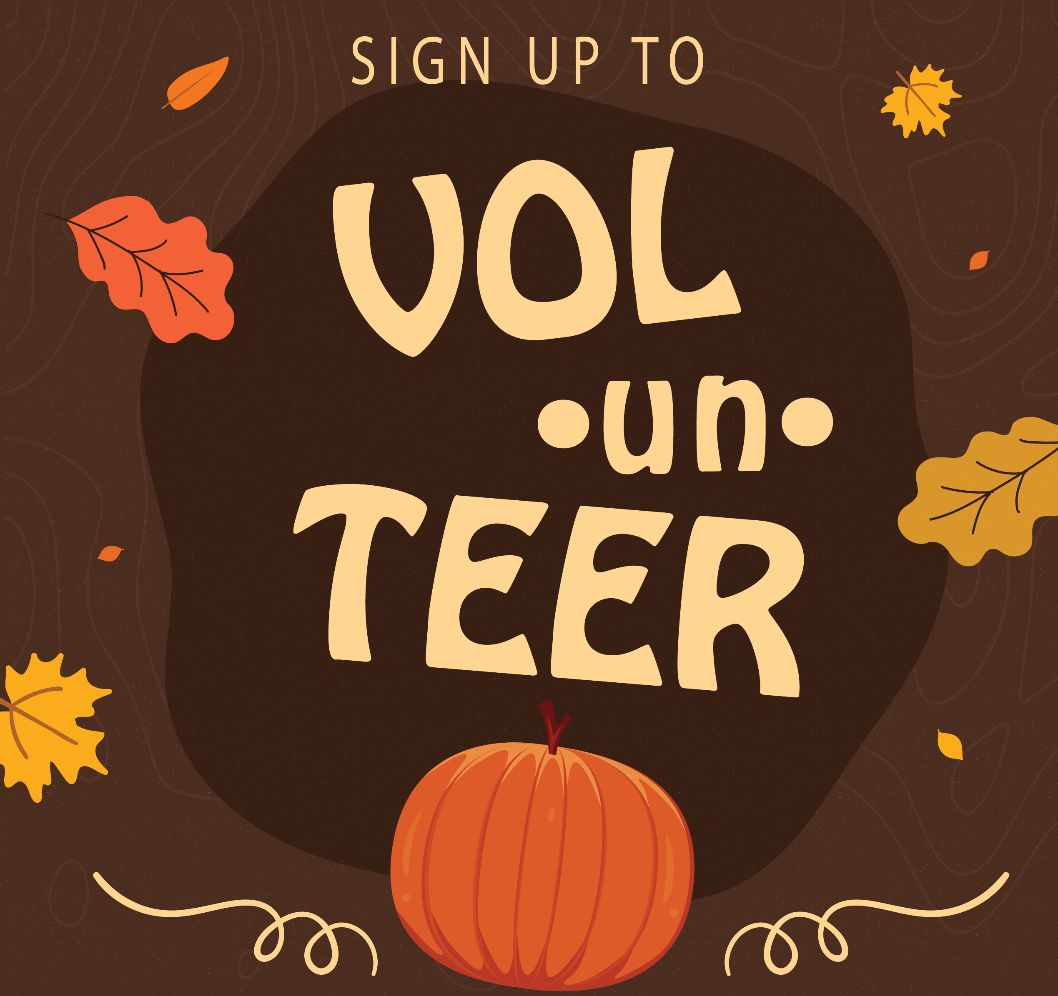 Volunteer Opportunities:Fall-o-Ween: October 20th from 4:30-6:00pmThese stations will be set up prior to arrival. Volunteers will only run the stations. Please circle which area you would like to volunteer.Once you have returned your registration form, you will be contacted with more information.Contact Madison Busbee for any questions. 706-975-3448 or mbusbee@provumc.comPlease fill out registration form and return to Children’s Building before October 16thName:  ___________________________________________________      